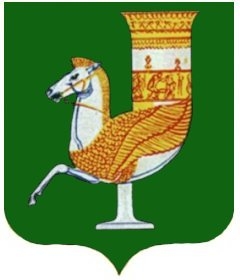 П  О  С  Т  А  Н  О  В  Л  Е  Н  И  Е   АДМИНИСТРАЦИИ   МУНИЦИПАЛЬНОГО  ОБРАЗОВАНИЯ «КРАСНОГВАРДЕЙСКИЙ  РАЙОН»От 20.06.2022г. № 450с. КрасногвардейскоеО внесении изменений в постановление администрации МО «Красногвардейский район» №174 от 25.02.2022 года «О порядке разработки, корректировки, осуществления мониторинга и контроля реализации прогноза социально-экономического развития муниципального образования «Красногвардейский район» на среднесрочный период»В целях приведения в соответствие нормативных правовых актов администрации МО «Красногвардейский район», руководствуясь Уставом МО «Красногвардейский район»ПОСТАНОВЛЯЮ:Внести изменения в постановление администрации МО «Красногвардейский район» №174 от 25.02.2022 года «О порядке разработки, корректировки, осуществления мониторинга и контроля реализации прогноза социально-экономического развития муниципального образования «Красногвардейский район» на среднесрочный период», изложив раздел 3 «Общественное обсуждение прогноза» приложения к постановлению в новой редакции:«3.1. Общественное обсуждение проекта прогноза проводится в целях обеспечения открытости информации о социально-экономическом развитии муниципального образования «Красногвардейский район».3.2. Общественное обсуждение проекта прогноза проводится в соответствии с постановлением администрации МО «Красногвардейский район» №438 от 09.06.2022 года «О Порядке проведения общественного обсуждения проектов документов стратегического планирования муниципального образования «Красногвардейский район».	2. Опубликовать настоящее постановление в газете Красногвардейского района «Дружба» и разместить на официальном сайте органов местного самоуправления МО «Красногвардейский район» www.amokr.ru в информационно-телекоммуникационной сети «Интернет». 	3. Контроль за исполнением данного постановления возложить на отдел экономического развития и торговли администрации МО «Красногвардейский район.	4. Настоящее постановление вступает в силу со дня его подписания. Глава МО «Красногвардейский район»				                   Т.И. Губжоков  